Al Presidente CAI NapoliUmberto DEL VECCHIOpresidente@cainapoli.itAllegato 0Domanda di richiesta contributo per il sostegno alle spese per la formazione a qualificato o titolatoIl Sottoscritto/a …………………………………. nato/a a …………………………il ……………….,residente a …………………….., in Via …………………………………………………………., socio CAI Napoli dal ………………………… tessera n. ...................................email: ..............................................................chiede di poter ricevere un contributo per il sostegno alle spese sostenute per la formazione a qualificato o titolato nell’anno 2018.La somma richiesta come contributo è pari a ………………………euro (……......................../00 €).A tal fine allega:Titolo corso e descrizione;_ Copia giustificativi di spesa;Programma Corso.Si rende noto che i fondi disponibili per erogare il contributo rientrano fra le cifre stanziate da:CAI Centrale (Bando per il sostegno alla formazione di giovani Titolati, Qualificati e Dirigenti sezionali per l’anno 2018 - atto CDC n. 53 del 09.03.2018)CAI GR Campania (Bilancio Preventivo approvato ARD il 14.04.2018 - voci U15 e U31)CAI Sezione Napoli (Verbale Consiglio Direttivo del 19.04.2018)Si precisa che il contributo richiesto sarà erogato in proporzione ai fondi disponibili e al numero di domande ricevute e non sarà necessariamente a copertura totale.Il consenso al trattamento dei dati ai sensi dell'art. 13 del D.Lgs. 196/2003 è stato già trasmesso allo scrivente alla Sezione di Napoli all'atto dell'iscrizione.____________________Luogo e Data______________________________________________Firma del dichiarante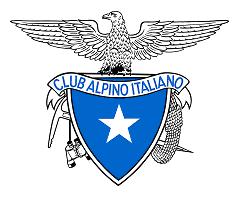 CLUB ALPINO ITALIANO      SEZIONE DI NAPOLI             Fondata nel 1871PRESIDENZA E SEGRETERIA:Via Eldorado Castel dell’Ovo , 3-  80132  NapoliTel. 081 417633 ( ven. h. 16,00/18,30)MUSEO DI ETNOPREISTORIA:Castel dell’Ovo – 80132 Napoli		 www.cainapoli.itpresidente@cainapoli.itcomunicai@cainapoli.itsegreteria@cainapoli.it